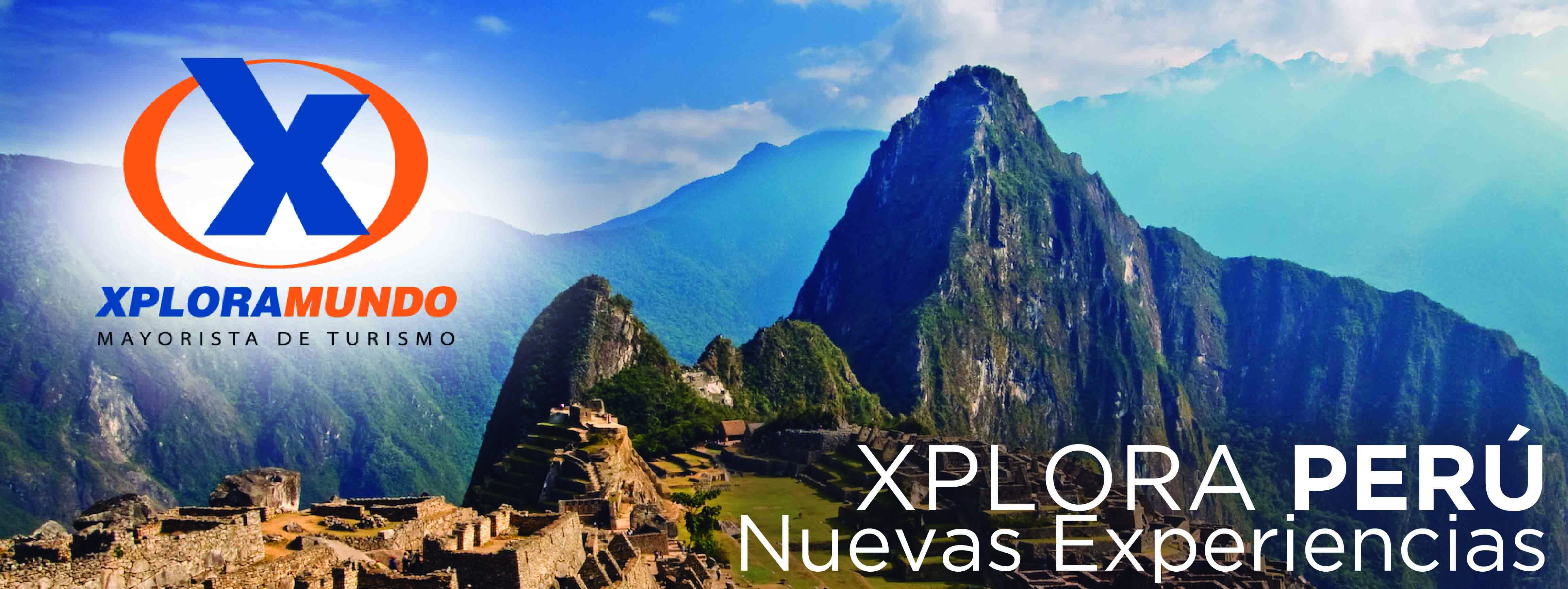 ESCAPADA AL SUR 4 Días/ 3 NochesVigencia: Hasta 31 de Marzo, 2019El programa incluye:Traslados de entrada y salida en Lima según itinerario, servicio regular.TRES (3) noches de alojamiento en Lima.Desayunos diarios durante toda su estadía.Medio día City tour Lima Colonial y Moderna.Fuentes de Lima (recorrido nocturno)Traslados hotel/estación bus/ hotel, según itinerario.Bus Lima/Paracas/Ica/LimaMedio día Tour Islas Ballestas y CandelabroMedio día City Tour Ica Tour Areneros y SandboardingImpuestos Ecuatorianos: IVA e ISD.PRECIOS POR PERSONA EN US$.**APLICA PARA PAGO EN EFECTIVO, CHEQUE O TRANSFERENCIA BANCARIA****CONSULTE NUESTROS PLANES DE PAGO CON SU TARJETA DE CREDITO PREFERIDA**TARIFAS APLICAN PARA UN MÍNIMO DE 02 PASAJEROSSUPLEMENTO PASAJERO VIAJANDO SOLO US$ 137.00ITINERARIO:Día 1: Lima Llegada a la ciudad de Lima, asistencia y traslado al hotel. Resto del día libre para hacer actividades de su propio interés. Alojamiento en Lima.Alimentación: NingunaDía 2: Lima – City Tour Colonial & Moderna/Fuentes de LimaPor la mañana recorra los lugares más resaltantes de la ciudad de Lima y déjese envolver por su encanto y tradición. Conozca la Lima colonial visitando su tradicional centro histórico, aprecie la belleza de su Plaza Mayor, el Palacio de Gobierno, el Palacio Municipal, su imponente Catedral y recorra el Convento e Iglesia de San Francisco, uno de los más importantes del siglo XVII y donde encontraremos sus catacumbas, galerías subterráneas donde los primeros cristianos enterraban a sus muertos y practicaban las ceremonias de cultos. Observe la modernidad de la ciudad mientras hace un recorrido por la zona residencial y financiera de San Isidro y finalmente obtenga una incomparable vista del Océano Pacífico desde el turístico distrito de Miraflores. Retorno al hotel.Por la Noche, déjese cautivar por la belleza y elegancia de 12 maravillosas fuentes ornamentales de agua y admire un fascinante espectáculo de luces, música y color al visitar el Circuito Mágico del Agua en el histórico Parque de la Reserva; una ostentosa obra reconocida por obtener el Récord Guinness al parque público de fuentes de agua más grande del mundo y por poseer entre éstas a la más alta a nivel mundial (80 metros de altura). al Finalizar, retorno al hotel. Alojamiento en Lima.Alimentación: Desayuno.Día 3: FD Islas Ballestas, City Tour Ica & Huacachina, Areneros y SandboardingA la hora coordinada, salida a la estación de bus para dirigirnos con dirección hacia la Bahía de Paracas. A su llegada, contemple la riqueza marítima y ecológica de Perú, embárquese en un rápido deslizador sobre las aguas del Mar de Grau para conocer las Islas Ballestas; conjunto de Islas que albergan una importante fauna marina donde destacan grandes colonias de aves guaneras, pingüinos de Humboldt y lobos de mar (lobo fino y lobo chusco) entre otras especies. Prepare su cámara para tomar magnificas fotografías de la bio-diversidad de la zona, así como del famoso “Candelabro de Paracas” el que es posible visualizar en el trayecto a las Islas.Luego, Conozca lo más resaltante de Ica, La Ciudad del Eterno Sol; comience el recorrido conociendo su plaza de armas, aprecie su catedral y palacio municipal, el santuario del Señor de Luren, considerado como el Santo Patrón de Ica, y sea testigo de la elaboración de finos vinos, así como de la preparación de nuestro licor de bandera El Pisco, todo mientras visita una bodega vitivinícola artesanal. Seguidamente conoceremos la Laguna de Huacachina, un apacible oasis natural rodeado de elevadas dunas que juntamente con las palmeras y huarangos de la zona forma un armonioso entorno, apropiado para unas bellas fotografías.Para finalizar, viva la emoción de recorrer el desierto Iqueño y “volar” sobre las doradas y elevadas dunas de la zona sobre un potente arenero, un desborde de adrenalina que hará de esta experiencia una aventura que no olvidará. Luego, el vehículo se dirigirá hacia la cima de una gran duna en donde el guía-instructor le mostrará cómo practicar el sandboarding; una vez en la cima podrán disfrutar de una manera segura este deporte deslizándose sobre la arena. A hora coordinada, traslado a la estación de bus para embarcarnos de retorno a la ciudad de Lima. Alojamiento en Lima.Alimentación: Desayuno.Día 4: Lima/AeropuertoA la hora coordinada, traslado hacia el aeropuerto para tomar su vuelo hacia su siguiente destino. Alimentación: Desayuno 									FIN DE NUESTROS SERVICIOS.EL PROGRAMA NO INCLUYE:Boletos aéreos e impuestos de estos.Impuestos de salida nacionales e internacionales. Alimentación no mencionada en el programa.Gastos no especificados en el programa.TABLA DE HOTELES**Para nosotros es un placer servirle**CATEGORIASGLDBLTPLCHD (3-8)Económica 578468429318Turista 549445407326Turista Superior 637488438359Primera 728547509392Primera Superior 775568556476Lujo 890620599432Lujo Superior 1233787784705CATEGORIALIMACUSCOVALLE SAGRADOMACHUPICCHUPUNOECONÓMICAEl DucadoImperial CuzcoAmaruInka TowerQelqataniECONÓMICALeón de oroSan Agustín Urubamba & SpaFlower House Casona Plaza HotelECONÓMICACasa BonitaVilla UrubambaLa Pequeña CasitaConde de Lemos   TURISTABritania Miraflores Casa EsmeraldaMabey UrubambaLa Hacienda Puno TURISTAFerré De VilleSan Agustín InternacionalAugustos UrubambaFerre Machu PicchuXima PunoTURISTAFerre CuscoLa Hacienda del ValleLa Hacienda Plaza   TURISTA SUP.Quinta San BlasTierra VivaTURISTA SUP.Los Portales CuscoLa Casona de Yucay Royal Inn Puno QalasayaTURISTA SUP.San Agustín ExclusiveSan Agustín DoradoSan Agustín Monasterio R.Hatun Inti ClassicCasa Andina Standard PunoTURISTA SUP.RuinasLife HotelTURISTA SUP.Illa HotelPRIMERANobilitySan Agustín Plaza   Sonesta Posadas del Inca Y.Tierra Viva Machupichu Jose Antonio Puno PRIMERAJose Antonio Taypikala Valle SagradoHatun Inti Boutique Sonesta Posada del Inca PunoPRIMERACasa Andina SelectEl MapiPRIMERA SUP.Sol de Oro PRIMERA SUP.Tryp Lima MirafloresCasa del Sol (inc cena)Sonesta Posada del Inca P. (c/vista)PRIMERA SUP.Costa del Sol W.Andean Wings  Casa Andina Premium Valle  Tierra Viva Machupichu - suiteCasa Andina PremiumPRIMERA SUP.Estelar MirafloresLUJOLos Delfines Aranwa Cusco BoutiqueAranwa Sacred Valley Hotel & WellnessSumaq (inc. Cena)Libertador Lago TiticacaLUJOSonesta Posada El OlivarPalacio Manco CapacLUJOCasa Andina PremiumLUJO SUP:SwissotelPalacio del Inka, a Luxury CollectionInkaterra Hacienda UrubambaInkaterra Machupicchu Pueblo Hotel (inc. cena)Libertador Lago TiticacaLUJO SUP:The Westin LimaJW Marriot El Convento CuscoTambo del Inka, a Luxury CollectionLUJO SUP:Hilton Lima